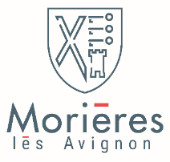          FICHE DE RECRUTEMENT Motif de la demande :      		  Création de poste 		  Remplacement Date de prise de poste :		 .………………………………. Date limite de candidature :    	 ………………………………..   Mode de candidature : CV + lettre   A envoyer à : ………………………………………………………………………………………………………………………………………………         ……………………………………………………………………………………………………………………………………………………………………   ……………………………………………………………………………………………………………………………………………………………………Les informations recueillies sur ce formulaire sont enregistrées dans un fichier informatisé par la Ville de Morières-lès-Avignon et seront diffusées avec l’accord de l’entreprise lors des RDV DE L’EMPLOI organisés par la ville le 19.03.2022.   Bon pour accord, nom du signataire :				Date : ……………………………………………………..  …………………………………………………………				Signature	IDENTIFICATION DU POSTEIDENTIFICATION DU POSTEIntitulé du posteType de contrat      CDI          CDD          Stage/alternance         Interim         Autre             Missions confiéesCompétences requisesPermis exigé(s)Expérience minimum ……………. ans / mois                       souhaitée                      exigée                Diplôme(s) requisTemps de travail   Temps plein       Temps partiel, préciser : Nombre d’heures : ……………….…………………………………….…….……………….Plages horaires : …………………………………………………….……………...……………Jours de travail : ……………………………………………..Lieu de prise de service  …………………………………………………………….    Déplacements à prévoir :  ………………………………………………………………….Formation interne possible                      Oui         NonFourchette de rémunération – Avantages sociaux